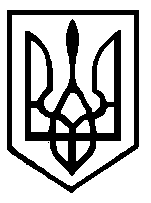 У к р а ї н а ХМІЛЬНИЦЬКА   РАЙОННА   РАДАВІННИЦЬКОЇ   ОБЛАСТІРОЗПОРЯДЖЕННЯвід 23.04.2021р. №63-рПро тендерний комітетвиконавчого аппарату Хмільницької районної радиВідповідно до пункту 18 частини шостої та частини сьомої статті 55Закону України «Про місцеве самоврядування в Україні», статті 11 ЗаконуУкраїни «Про публічні закупівлі» (далі - Закон):1. Затвердити склад тендерного комітету виконавчого апаратуХмільницької районної ради  (Додаток 1).2. Затвердити Положення про тендерний комітет виконавчого апарату Хмільницької районної ради (Додаток 2).3. Контроль за виконанням даного розпорядження залишаю за собою.В.о. голови, заступник голови районної ради                                  В. КАРПІНЕЦЬДодаток 1до розпорядженняголовирайонної ради                                                                від  23.04.2021 р. № 63-рСклад тендерногокомітетувиконавчогоапаратуХмільницької районної радиБуткевичЄвгеній Віталійович – керуючий справами районної ради, голова                                                    комітету;ПастушенкоТетяна Олександрівна – головний бухгалтер районної ради, секретар                                                                     комітету;БонсевичЗоя Григорівна –  начальник відділу фінансово-господарського    забезпечення виконавчого апарату районної ради;БуликовСергій Євгенійович –    начальник відділу правового та кадрового                                               забезпечення виконавчого апарату районної                                                 ради;          Бараболя         Леся Вікторівна  -           головний спеціаліст відділу фінансово-                                                   господарського  забезпечення виконавчого                                                               апарату районної радиКеруючий справами районної ради                         Є.БУТКЕВИЧДодаток2до розпорядженняголовирайонної ради                                                                від  23.04.2021 р. № 63-рПОЛОЖЕННЯпро тендернийкомітетвиконавчогоапаратуХмільницької районної радиІ. Загальні положення.1.1. Це Положення розроблено відповідно до статей 8 і 11 Закону «Пропублічні закупівлі» (далі - Закон), наказу Міністерства економічного розвитку іторгівлі України від ЗО березня 2016 року № 557 «Про затвердженняПримірногоположення про тендернийкомітетабоуповноважену особу (осіб)»і визначаєправовий статус, загальніорганізаційні та процедурні засади діяльності тендерного комітетувиконавчогоапаратуХмільницької районної ради (далі - комітет).1.2.Комітет - посадові особи виконавчогоапаратуХмільницької районної ради (далі - замовник), призначенівідповідальними за організацію тапроведення процедур закупівлізгідноіз Законом.1.3. Метою створеннякомітету є організація та проведення процедурзакупівель на засадах колегіальності та неупередженості.1.4.Комітет у своїйдіяльностікерується Законом, іншими нормативно-правовими актами з питаньпублічнихзакупівель та цимПоложенням.II. Засади діяльностікомітету.2.1. Склад комітету, голова, секретаркомітету, змінидо складу комітету та положення про ньогозатверджуютьсярозпорядженнямголовирайонної ради.2.2.Членство в комітеті не повинно створюватиконфліктміжінтересамизамовника та учасникачиміжінтересамиучасниківпроцедуризакупівлі,наявністьякогоможевплинути на об’єктивність і неупередженістьприйняттярішеньщодовиборупереможцяпроцедуризакупівлі.2.3.Керівництвороботоюкомітетуздійснюєйого голова.2.4. Рішеннямкомітетувизначаютьсяфункції кожного члена комітету.Уразівідсутностіголовикомітетуйогообов'язкивиконуєсекретаркомітету.2.5. Формою роботикомітету є засідання, яке є правомочнимзаприсутності на ньому не меншедвохтретинчленівкомітету.2.6.Засіданнякомітетускликаються головою комітету та проводяться уразі потреби.Перелікпитань, щопідлягаютьрозгляду на засіданнікомітету, та порядокденнийдоводятьсядовідомачленівкомітету до початку засідання.2.7.Рішення з питань, щорозглядаються на засіданняхкомітету,приймаються простою більшістюголосів. У разірівногорозподілуголосівголос головикомітету є вирішальним.Рішеннякомітетуоформлюється протоколом, якийпідписуєтьсявсімачленами комітету, присутніми на засіданні. У рішеннівідображаютьсярезультатипоіменногоголосуваннячленівкомітету, присутніх на йогозасіданні, з кожного питання.У разівідмови члена комітетупідписати протокол, про цезазначається упротоколі з обґрунтуванням причин відмови.2.8.Комітетвідповідає за організацію та проведення процедур закупівель.У процесіроботикомітетзабезпечуєреалізаціютакихфункцій:- плануваннязакупівель, складання та затвердженнярічного планузакупівель;- здійсненнявиборупроцедуризакупівлі та їїпроведення;- забезпеченнярівних умов для всіхучасників, об’єктивний та чеснийвибірпереможця;- забезпеченняскладання, затвердження та зберіганнявідповіднихдокументів з питаньпублічнихзакупівель, визначених Законом;- забезпеченняоприлюдненняінформації та звітущодопублічнихзакупівельвідповіднодо Закону;- наданняроз’яснення особам, щовиявилинамірвзяти участь у процедурізакупівель, щодозмістутендерноїдокументаціїуразіотриманнявідповіднихзапитів;- здійсненняіншихдій, передбачених Законом.2.9. Голова, секретар та іншічлени комітетуможуть пройти навчання зпитаньорганізації та здійсненнязакупівель.2.10.Члени комітетумають право:- брати участь у плануваннівидатків і визначенні потреби у товарах,роботах та послугах, щобудутьзакуповуватися;- аналізувати та/абоотримуватиінформаціющодовиконаннядоговорів,укладенихвідповіднодо Закону;- виноситипитання на розглядкомітету;- прийнятирішення з оформленнямвідповідного протоколу комітетущодонеобхідностівиправленнятехнічних (механічних, формальних) помилок,допущених при внесенніінформації про закупівлю, яка оприлюднюється навеб-порталіУповноваженого органу з питаньзакупівель;- одержувативідструктурнихпідрозділівзамовникаінформацію,необхідну для проведення процедур закупівель;- вносити свою окрему думку допротоколівзасіданькомітету;- ініціюватистворенняробочихгруп з числа посадовихосібструктурнихпідрозділівзамовника з метою складаннятехнічнихвимог до предметазакупівлі, підготовкипроектівдоговорівтощо;- здійснюватиіншідії, передбачені Законом.2.11.Члени комітетузобов'язані:- брати участь у всіхйогозасіданняхособисто;- організовувати та проводитипроцедуризакупівель;- забезпечуватирівніумови для всіхучасників, об’єктивний та чеснийвибірпереможця;- дотримуватися норм законодавства у сферіпублічнихзакупівель тацьогоПоложення;- здійснюватиіншідії, передбачені Законом.2.12.  Голова комітету:- організовує роботу комітету та відповідає за виконанняпокладенихнакомітетфункцій;- приймаєрішеннящодопроведеннязасіданькомітету;- визначає дату і місцепроведеннязасіданькомітету;- пропонує порядок деннийзасіданькомітету;- ведезасіданнякомітету;- вносить на розглядголовирайонної радипропозиціїщодозмінускладікомітету;- здійснюєіншіповноваженнявідповідно до законодавства.2.13 Секретаркомітету:- відповідає за повноту та достовірністьінформації, щооприлюднюєтьсяна веб-порталіУповноваженого органу з питаньзакупівель для загальногодоступу;забезпечує:- ведення та оформленняпротоколівзасіданькомітету;- оперативнеінформуваннячленівкомітетустосовноорганізаційнихпитаньйогодіяльності;- за дорученнямголовикомітетувиконанняіншоїорганізаційноїроботи;- зберіганнядокументівщодоздійсненняпублічнихзакупівель;- дотриманнявимогзаконодавства з питаньділоводствапід час роботи здокументами;- розміщенняінформації про публічнізакупівлі на веб-порталіУповноваженого органу через авторизованіелектроннімайданчики;- виконанняіншихповноваженьвідповідно до законодавства.2.14. 3а порушеннявимог, установлених Законом та нормативно-правовими актами, розробленимивідповіднодо Закону, члени комітетувідповідаютьзгідноіз законами України.Керуючий справами районної ради                         Є.БУТКЕВИЧ